ШКОЛЬНЫЙ ЭТАПВСЕРОССИЙСКОЙ ОЛИМПИАДЫ ШКОЛЬНИКОВПО ПРЕДМЕТУ«ОСНОВЫ БЕЗОПАСНОСТИ ЖИЗНЕДЕЯТЕЛЬНОСТИ»2019-2020 учебный год5-6 классыУважаемый участник!При выполнении заданий Вам предстоит выполнить определённую работу, которую лучше организовать следующим образом:– внимательно прочитайте задание;– если Вы отвечаете на теоретический вопрос или решаете ситуационную задачу, обдумайте и сформулируйте конкретный ответ (ответ должен быть кратким, и его содержание следует вписать в отведённое поле, пишите чётко и разборчиво);– при ответе на тесты определите верный ответ, обведите кружком букву (буквы), соответствующую (-ие) выбранному Вами ответу.За каждый правильный ответ Вы можете получить определённое членами жюри количество баллов, не выше указанной максимальной оценки.Сумма набранных баллов за все решённые вопросы в двух форматах – итог Вашей работы. Максимальное количество баллов – 200.Любое исправление в бланке ответов считается ошибкой!Задания считаются выполненными, если Вы вовремя сдали их членам жюри.Желаем успехов!МОДУЛЬ 1. Теоретические задания.Максимальное количество баллов за теоретический тур-  200 баллов1.  Впишите в таблицу название опознавательных знаков для транспортных средств, соответствующих изображению:                      «Опасный груз», «Крупногабаритный груз», «Длинномерное транспортное средство», «Ограничение скорости», «Перевозка детей».                Ответ:Оценка задания. Максимальная оценка за правильно выполненное задание – 40 баллов, при этом:                                                                                               за каждое правильно  указанное смысловое соответствие начисляется по                       8 баллов;                                                                                                                                         при отсутствии правильных ответов баллы не начисляются.2.  Вам позвонили с неизвестного номера с просьбой о помощи близкому человеку.                                                                                                    Опишите порядок Ваших действий, рекомендованный МВД  РФ.              Ответ:                                                                                                                     1._______________________________________________________________________________________________________________________________                                  2._______________________________________________________________________________________________________________________________                                           3._______________________________________________________________________________________________________________________________                                     4.______________________________________________________________ Оценка задания. Максимальная оценка за правильно выполненное задание –16 баллов, при этом:- за каждый правильно указанный пункт, описанный в варианте ответа, начисляется по 4 балла;- (возможно использование слов-синонимов или же словосочетаний, близких по смыслу, не искажающих смысл действий);- при отсутствии правильных ответов баллы не начисляются. ЗАДАНИЕ 3. Вы пришли после прогулки домой, разделись и пошли мыть руки. Включив свет в ванной комнате, видите, что из вентиля с горячей водой фонтанирует (вытекает) вода, её уже достаточно много на полу, и она постепенно прибывает. Определите последовательность Ваших действий, проставив в кружках цифры: Оценка задания. Максимальная оценка за правильно выполненное задание – 30 балла. За каждый правильный ответ 10 баллов. Если  ответ не верен, или не указан, баллы за задание не начисляются.ЗАДАНИЕ 4. При помощи стрелок установите соответствие между ситуациями и правилами безопасного поведения.Оценка задания. Максимальная оценка за правильно выполненное задание – 20 баллов, (по 5 баллов за каждую из пяти позиций). Если по какой либо позиции ответ не верен, или не указан, баллы за задание  не начисляются.Задание 5.Отметьте крестиком, какие из нижеперечисленных вещей могут представлять опасность при большом скоплении народа:Оценка задания. Максимальная оценка за правильно выполненное задание – 24 балла. За каждый правильный ответ 4 балла. Если по какой либо позиции ответ не верен, или не указан, баллы за задание не начисляются.Модуль 2.  Тестовые задания.Впишите свой шифр (код)Впишите свой шифр (код)Впишите свой шифр (код)Всего балловПредседатель жюриЧлены жюри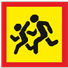 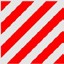 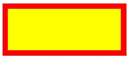 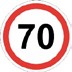 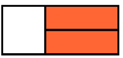 Максимальное количество баллов 40 балловФактическое количество балловМаксимальное количество баллов 16 баллФактическое количество балловМаксимальное количество баллов 30 балловФактическое количество балловМаксимальное количество баллов 20 балловФактическое количество балловобувь на низких каблукахдлинные шарфысумкиобувь на высоких каблукахнепрочные застежки на пальто    косынкиобувь с длинными шнуркамиголовные  уборызонтыМаксимальное количество баллов 24 баллаФактическое количество баллов№Тестовые заданияМаксбаллКол-вонабранныхбалловОпределите правильные ответыОпределите правильные ответыОпределите правильные ответыОпределите правильные ответы1Если пассажир упал между вагонами стоящего электропоезда необходимо: 1) срочно по телефону вызвать спасателей, четко сообщив место происшествия и свою фамилию; 2) попробовать заклинить входную дверь; 3) сообщить дежурному по станции о происшествии; 4) подать сигнал машинисту круговым движением руки над головой 42Какую опасность называют потенциальной?                             1.самую большую                                                                       2.возможную                                                                           3.неожиданную                                                                      4.маловероятную23Люди начинают ощущать кислородное голодание на высоте:                                                                                               1.1500 м                                                                                                 2.24 Акклиматизация происходит медленнее, если:                       1.закалять организм                                                                             2. соблюдать режим питания                                                            3.ложиться спать, когда хочется                                                           4.пить воду из стандартных источников или кипяченую25При подготовке к походу необходимо учитывать природные факторы. Какой фактор не является природным:                                                                           1.климатические условия                                                                  2.рельеф местности                                                                     3.возможность стихийных бедствий                                          4.загрязнение воды и почвы26Шум трактора слышен за:                                                                        1.2-3-10-15-47Место, с которого все еще можно вернуться назад на место аварии, называется:                                                                          1.точка возврата                                                                                     2.точка возвращения                                                                      3.обратная точка28Любая деятельность человека таит в себе скрытую, проявляющуюся лишь в определенных условиях, опасность:                                                                                               1.нет                                                                                                          2.да29В личное снаряжение однодневного похода не входит: 1.перочинный нож                                                                                 2.саперная лопатка                                                                      3.фляга для воды                                                                                  4.полотенце и мыло210Шестеро ребят отправились в лыжный поход и ушли от поселка на 5-. Не сразу заметили, что один из них отстал. Как им лучше поступить:                                                  1.идти всем вместе                                                                         2.послать на поиски самого старшего или опытного211Самолет оборудован следующими аварийными средствами для эвакуации пассажиров, укажите какими: 1) спасательными жилетами; 2) надувными трапами; 3) матерчатыми желобами; 4) спасательными канатами.612 Оставаться на месте аварии следует, если:                                     1.нет уверенности, что будут искать именно здесь                     2.местность с густой растительностью                                       3.известно местонахождение ближайшего населенного пункта 4.есть раненые213Участник дорожного движения – это: 1) лицо, принимающее непосредственное участие в процессе движения в качестве водителя транспортного средства;2) лицо, принимающее непосредственное участие в процессе движения в качестве водителя или пассажира транспортного средства;3) лицо, принимающее непосредственное участие в процессе движения - в качестве водителя, пешехода, пассажира транспортного средства.214Дорога включает в себя: 1) проезжую часть, трамвайные пути, тротуары и обочины;2) одну или несколько проезжих частей, а также трамвайные пути, тротуары, обочины и разделительные полосы при их наличии;3) несколько проезжих частей, а также тротуары, обочины и разделительные полосы при их наличии.215Почему в частных домах с печным отоплением нельзя закрывать печную заслонку раньше, чем прогорит все топливо?1) закрывать ее можно и нужно, чтобы не уходило тепло;2) недогоревшее топливо задымит весь дом;3) в дом станет поступать угарный газ.416Ты зашёл в подъезд, услышал громкие голоса и понял, что выше находится пьяная компания. Что делать?                     1.вернусь к друзьям ;                                                                                2.буду ждать знакомого соседа и попрошу проводить до квартиры;                                                                                                  3.буду ждать, пока компания уйдёт;                                                      4.буду кричать на улице 217Большими являются города в которых проживает:                а) от 50000 до 100000 жителей;                                                      б) от 100000 до 250000 жителей;                                                            в) от 250000 до 500000 жителей218 Мегаполис - это:                                                                                  а) полис обязательного медицинского страхования;                           б) очень крупный город  с населением более 1000000 жителей;                                                                                                     в) единое городское пространство, объединяющее множество разросшихся мелких городов и посёлков219Социальная среда - это:                                                                           а) день помощи пенсионерам, который проводится по средам;                                                                                                  б) состав населения и его профессиональная деятельность;                                                                                             в) количество жителей в населённом пункте.220Стечение обстоятельств, которое при определённом развитии событий может привести к несчастью – это:            а) опасная ситуация;                                                                             б) экстремальная ситуация;                                                              в) чрезвычайная ситуация.221Если вы едете в транспорте в позднее время, то безопаснее:                                                                                      а) сесть на последние места;                                                                    б) сесть на свободное место;                                                                       в) сесть ближе к кабине водителя или проходу.222Как называется группа дорожных знаков, которые не вводят запретов, а указывают, кому и куда можно двигаться:                                                                                                  а) предписывающие;                                                                          б) предупреждающие;                                                                              в) информационные223До перехода проезжей части  необходимо посмотреть сначала:                                                                                                      а) налево, направо;                                                                              б) направо, налево;                                                                                      в) налево, направо, снова налево.224Можно ли перевозить на велосипеде в качестве пассажира 8-ми летнего ребёнка?                                                                   а) нет;                                                                                                         б) да;                                                                                                             в) можно, но только на специальном сиденье.225Чтобы не отравиться  дымом во время пожара  дома нужно:                                                                                                     а) дышать через сухую ткань;                                                             б) дышать через мокрую ткань                                                           в) одеть противогаз.226Опасное природное явление крупных масштабов называется:                                                                                            а) катастрофа;                                                                                         б) стихийное бедствие                                                                                        в) авария227Общая продолжительность работы ( в день) за компьютером школьника 5-6 классов не  должна превышать:                                                                                                    а) 30 минут;                                                                                             б) 60 минут;                                                                                                в) 90 минут228Расстояние от экрана монитора до глаз должно быть не менее:                                                                                                                  а) 30-40 см;                                                                                                б) 50-60 см;                                                                                                      в) 70-80 см .229На велосипеде по дороге разрешено ездить лицам не моложе:                                                                                                      а) 10 лет;                                                                                                            б) 12 лет;                                                                                                        в) 14 лет.230Обочина предназначена:                                                                      а) для движения автобусов;                                                                  б) для движения велосипедистов;                                                        в) для движения пешеходов и остановки автомашин2Итого:Итого:70  Максимальное количество баллов 70  балловФактическое количество баллов